ткрытый урок  
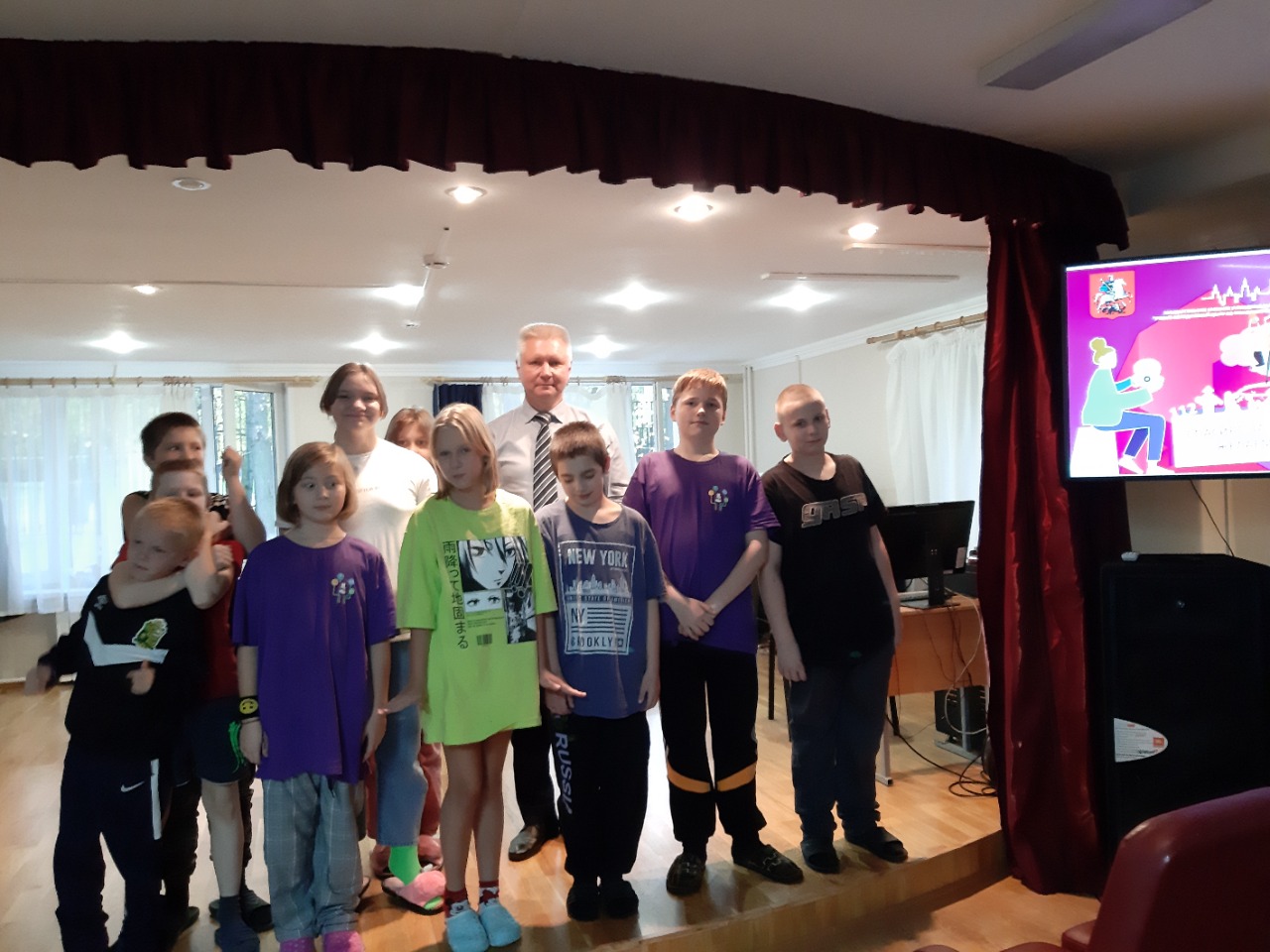  в семейном центре «ОБЕРЕГ»«В основу уроков по правилам пожарной безопасности заложена идея формирования у детей и подростков чувства личной и коллективной безопасностиопасности огня, горючих материалов, жидкостей, веществ, а такжебезопасно поведени в экстремальных ситуациях, связанных с пожарами» - сказала заместитель начальника Управления по ЮЗАО Департамента ГОЧСиПБ Венера Юмаева.«Давайте наглядно рассмотрим, какие  мы должны соблюдать, чтобы всегда оставаться в безопасности и избегать экстремальных ситуаций, связанных с пожаром:- пользуйтесь только исправными электроприборами, не оставляйте их включенными без присмотра! - не дотрагивайтесь до проводов и электроприборов мокрыми руками, и уж тем более ни в коем случае не играйте с розетками! - уходя из помещений, гасите свет и отключайте электроприборы! - не играйте со спичками, зажигалками, свечами – огонь детям не игрушка»открыл урок преподаватель Учебно-методического центра Игорь Акимов.«А если вы всё-таки оказались в чрезвычайной ситуации, сразу же звонит по номеру 112 и чётко назадрес, что горит, свою фамилию и немедленно у от пожара! Не пользуйтесь лифтом, и, если задымление сильное, то  мокрой тканью» - добавила заместитель начальника Управления по ЮЗАО Департамента ГОЧСиПБ Венера Юмаева.в качестве главных методов обучения использовались видеоролики, красочный рассказ преподавателя учебно-методического центра, увлекательная беседа сотрудников Управления и практические занятия в форме сюжетных представлений.Проведенный урок позволил расширить кругозор детей  противопожарной безопасности, преподаватель Игорь Акимов и сотрудники Управления по ЮЗАО в доступной форме ознакомили ребят с различными опасными ситуациями и научили их преодолевать.В заключени Игорь Акимов сказал: «ичн безопасность и безопасность окружающих, 
 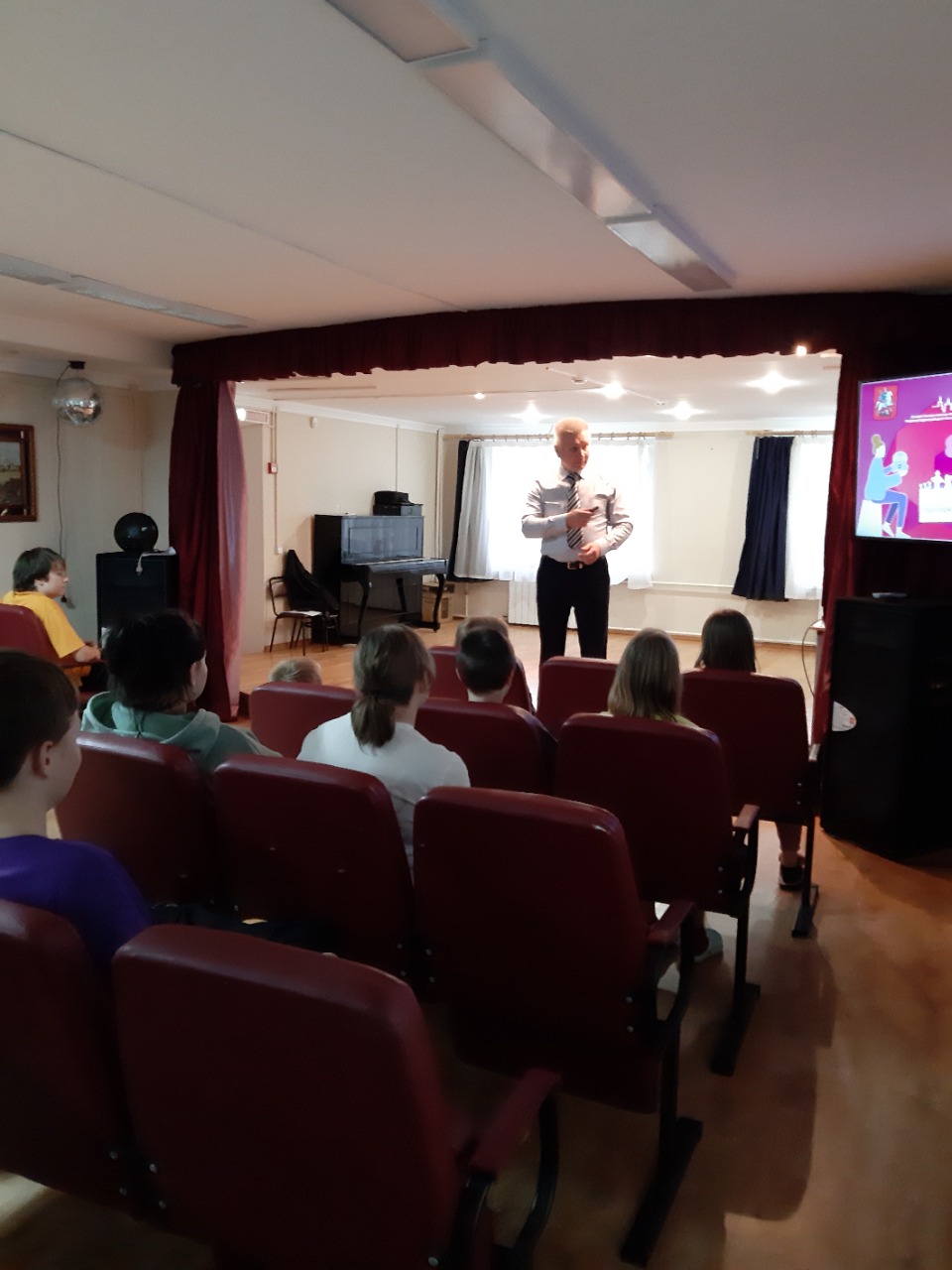 